Βασιλική Ρούσση     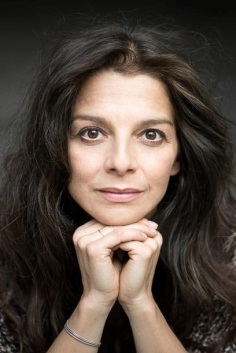 Η Βασιλική Ρούση σπούδασε χορό, τραγούδι και υποκριτική στη Σχολή του Θεάτρου an den Wien, όπου ξεκίνησε την καριέρα της στο μιούζικαλ Γάτες. Στη συνέχεια εργάστηκε ως ηθοποιός στο Θέατρο της Βασιλείας στην Ελβετίς, όπου υποδύθηκε μεταξύ άλλων τους ρόλους της Ανζελίκ Ο κατά φαντασίαν ασθενής, του Ήρωα Πολύ κακό για το τίποτα, της Άμπιγκεϊλ The Crucible και της Ιρίνα Οι Τρεις αδελφές. Στον τομέα του κινηματογράφου και της τηλεόρασης συνεργάστηκε με τον Αυστριακό σκηνοθέτη Xaver Schwarzenberger και εμφανίστηκε σε πολλές τηλεοπτικές σειρές και ταινίες. Στον τομέα της μουσικής η Βασιλική Ρούση ερμήνευσε σε Γερμανία, Αυστρία και Ελβετία πολλούς και μεγάλους γυναικείους ρόλους όπως της Anita West Side Story, της Σάλι Μπόουλς Cabaret της Λούσι Δόκτωρ Τζέκιλ και κύριος Χάιντ, της Charity Sweet Charity κ. ά. Από το 2012 ενσαρκώνει τον ρόλο της Εντίθ Πιάφ σε ένα έργο του P. Holzwarth στο Θέατρο του Λίμπεκ και στο ομώνυμο θεατρικό έργο της P. Gems στην Στουτγκάρδη, όπου και της απονεμήθηκε το βραβείο ηθοποιίας /κοινού 2016. Το καλοκαίρι του 2017 έπαιξε στο φεστιβάλ Schlossfestspielen Biedenkopf τον πρωταγωνιστικό ρόλο στο μιούζικαλ Die Hatzfeldt. Στη Χαϊδελβέργη ερμήνευσε το καλοκαίρι του 2018 τον ρόλο της Zeitel από τον Βιολιστή στη Στέγη. Το 2019 θα τραγουδήσει έργα Κουρτ Βάιλ με την Κρατική Ορχήστρα της Βαϊμάρης και το καλοκαίρι του 2019 μεταξύ πολλών εμφανίσεων θα τραγουδήσει σε συναυλίες με τραγούδια της Έ. Πιαφ και του Ζ. Μπελ συμπράττοντας με την Κρατική Ορχήστρα της Gera.